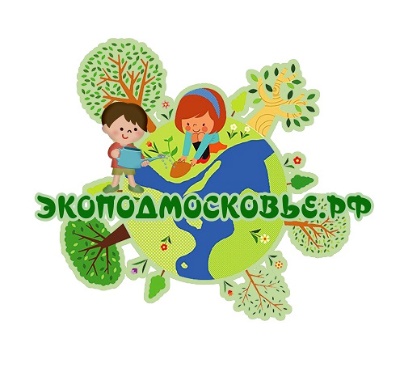 Тема: «Экологические и природоохранные проекты подрастающего поколения Московской области — рисунки, плакаты, видео и фотоработы». Сезон 2023 Этап 4Организаторы:Общественная Палата Московской области, Московское областное отделение Российского Экологического Общества, Комитет по образованию, культуре, науке, туризму, спорту и молодежной политики Мособлдумы, Комитет по имущественным отношениям, природопользованию и экологии МособлдумыПри поддержке:Министерства экологии и природопользования Московской области, Министерства образования Московской области, Муниципальных Общественных палат Московской Области, ГКУ МО «Мособллес», ГУСТ МО, Ассоциации Зеленых Вузов России, Молодой Гвардии Подмосковья, Российский Студенческих отрядов, Молодежного движения «Мы Будущее Страны»Цель проведения:Целью проведения конкурсов является Экологическое просвещение подрастающего поколения по вопросам охраны и защиты окружающей среды, воспитание бережного отношения к природе родного края, пропаганда в детской и молодежной среде красоты природы Московской области, правильного подхода к вопросу переработки, раздельному сбору и утилизации в современных условиях отходов потребления, представление нового взгляда подрастающего поколения о технологиях сохранения лесов, почвенного, водного и воздушного бассейнов Подмосковья.За первые три года в конкурсе приняли участие более 30000 детей Подмосковья. В этом году мы подключаем молодежь и студенчество. Участники конкурса:Для участия в конкурсе приглашаются все желающие в возрасте от 4 до 25 лет проживающие в Московской области. Могут быть представлены коллективные работы — детских садов, общеобразовательных, художественных школ, школ искусства, изостудий, клубов, кружков, волонтерских объединений и молодежных сообществ. Обязательно заполнение заявки по форме с указанием данных по авторам и наставникам.Работы будут оцениваться по трём возрастным группам:младшая — с 4 до 7 летсредняя – с 8 до 16 летстаршая — от 17 до 25 лет.Конкурс проводится в 2 этапа:1 этап:    С 18 сентября по 20 декабря 2023 года проходит онлайн – прием заявок и работ на электронную почту konkurs@opmoeco.ru в электронном виде.Оригиналы работ (рисунки и экоплакаты) направляются в адрес организаторов конкурса почтой, курьером или иным способом на адрес, указанный на сайте конкурсаВидео работы и серии фотографии отправляются через файлообменные российские сети YANDEX или MAIL, могут быть отправлены на флеш дисках (флеш носителях) в адрес организаторов по почте или курьером.2 этап:    С 21 по 25 декабря 2023 года – оценка работ.Итоги будет подводить компетентное жюри, состоящее из представителей организаторов конкурса и специалистов в области образования, молодежной политики, экологии и природопользования МО и РФ.В конце года будет проведено торжественное награждение победителей конкурса. Победители конкурса будут награждены грамотами и подарками от партнеров конкурса.Все участники конкурса и их наставники получат памятные Дипломы об участии в конкурсе и Благодарности в электронном виде на основании данных из заявок.В год Педагога-наставника мы хотели бы обратить внимание именно наставников изучить материалы предыдущих этапов проведения и донести своим подопечным как правильно готовить эко проекта. Материалы 3 предыдущих этапов размещены на сайте Конкурса.Лучшие работы и информация об авторах будут размещены на информационных ресурса Московской области, Общественной палаты Московской области, Мособлдумы, профильных СМИ, ресурсах Российского экологического общества и партнеров.Лучшие работы будут представлены на выставках в различных муниципалитетах МО.На каналах конкурса видеохостингах RUTUBE и YOUTUBE размещены более 1000 видеороликов участников проекта первых трех этапов.Итоги подводятся по трем категориям с учетом типа образовательного учреждения:• Общеобразовательные школы, детские сады. Городские, сельские и деревенские клубы• Художественные школы, школы искусств, специальные художественные кружки.• Университеты, Институты, профессиональные и технические училища, колледжи, специализированные учебные заведения старшей возрастной группы, молодежные сообщества и волонтёрские центры Подмосковья.Типы работ и правила:Детские рисунки и эко плакаты (для младшей и средней возрастных групп) на тему:«Современные экологические проблемы, защита окружающей среды, защита животных и природопользование в Московской области»«Эко плакаты на тему раздельного сбора отходов и их переработки, современным технологиям переработки и сбора мусора»«Я и моя семья помогаем природе Подмосковья»Все работы сопровождаются формой заявки и коротким до 1 минуты видеороликом где автор (авторы) рисунка (экоплаката) представляет свой проект и видение защиты природы и решения экологических проблем в МО. Наиболее креативные ролики будут отмечены отдельными призами и подарками от партнеров конкурса. Ролик присылается в формате MP4 по электронной почте или через систему файлообмена YANDEX или MAIL.RU• Видео работы-мини фильмы длительностью 3-10 минут на тему:(для всех категорий авторов)«Защита окружающей среды и экологические проблемы Московской области»«Взгляд на экологию глазами подрастающего поколения»«Острые экологические проблемы в различных округах Московской области требующие внимания взрослых»«Как я участвую в защите природы России и Московской области»• Фотографии на тему:(для средней и старшей возрастных категорий)«Экологические проблемы Московской области глазами детей и молодежи» Серия из 10 фотографий об одной из острых экологических проблем МО. Все фотографии должны иметь правильное название и привязку к месту и времени фиксации проблемы.Наиболее острые зафиксированные проблемы будет переданы в профильные государственные организации Московской области для решения.Все работы могут сопровождаются коротким роликом от автора серии фотографий продолжительностью до 1 минуты где автор (авторы) представляет описание своей серии фотографий. Наиболее креативные ролики будут отмечены отдельными призами и подарками от партнеров конкурса. Ролик присылается в формате MP4 по электронной почте или через систему файлообмена YANDEX или MAIL.RU﻿Формат и оформление:Все работы сопровождаются заявкой по форме. Скачать форму заявки можно на сайте в специальном разделе. Также форма заявки будет представлена наставникам и в образовательные учреждения по электронной почте вместе с файлом правил конкурса.Оригиналы работ:Работа рисунок / экоплакат должна иметь размеры 297Х420 мм формат А3 или 420Х594 мм формат А2 , желательно оформлена на паспарту (ширина поля 3-5 см, не обязательное условие, удобно для выставок) или рамку (просьба не присылать работы со стеклом, так как в процессе транспортировки стекла бьются и очень сложно обрабатывать такие работы). Работа может быть в твердой рамке из любых материалов (дерева или полимерных) для удобства представления на выставках. В дальнейшем лучшие работы будут представлены в Музее экологии в ФГАУ НИИ «Центр экологической и промышленной политики» Минпромторга РФ.Рисунки, эко плакаты — присылаются в отсканированном виде или четко сфотографированные с оригинала в хорошем качестве. ·       На передней стороне рисунка / экоплаката снизу справа оформляется наклейка (в виде таблицы): полностью фамилия, имя, возраст автора (авторов), место учебы, № школы или название образовательного учреждения, округ Московской области, контактный телефон и ФИО наставника, руководителя или преподавателя, адрес электронной почты для связи.Формат направляемого электронного файла только JPG (другие форматы не принимаются и не будут участвовать в конкурсном отборе)Размер файла не менее 1 Мб (качественный снимок)Обязательно условие конкурса — файл работы должен быть правильно переименован !!!Примеры названия файла, который высылается с заявкой:Рисунок Егоров Егор го Химки 13 лет СОШ22 8А класс.jpgЭкоплакат Егоров Егор го Химки 13 лет СОШ22 8А класс.jpg(то есть в названии файла нельзя ставить точки, запятые, другие знаки препинания, отражается основная информация о виде работы и авторе)Видео работы — направляются через российские файлообменные системы Yandex диск, MAIL.RU диск, Видео принимаются только в хорошем качестве. Оригинал видео с формой заявке может быть направлен в адрес организаторов конкурса на флеш носителе по почте или с курьером. Адрес указан на сайте проекта и в правилах.Формат видео работы только MPEG4. Размер видео 3-10 минут (не более и не менее).Название файла должно быть на русском языке с названием работы, данным о авторе, округу МО, образовательному учреждению, возраст автора.Пример названия видео работы:Спасаем лес Подмосковья Егоров Егор го Химки 13 лет СОШ22 8А класс.mp4Фото работы принимаются пакетами по 10 фотографий (серия) от одного автора. Файл каждого фото размером минимум 1 мб и не менее 1200 пикселей в ширину. Фото могут быть отправлены по электронной почте или через российские файлообменные системы Yandex диск, MAIL.RU диск. Все фотографии должны быть правильно переименованы с указанием данных автора, ФИО, возраст, округ, учебное заведение, класс или группа. Без запятых и других знаков препинания для облегчения обработки файлов.Пример названия файла:Навал отходов в Химкинском лесу фото 1 Егоров Егор го Химки 13 лет СОШ22 8А класс.jpgОбязательное условие конкурса:Все работы, отправленные на конкурс и права на их дальнейшее использование, передаются авторами организаторам конкурса. Каждый год проводятся выставки работ участников на базе профильных государственных учреждений России и Московской области, администраций Муниципалитетов МО.Оригиналы работ (рисунки и эко плакаты, могут также быть отправлены видеофайлы) направляются в адрес организаторов за счет отправителя по почте или курьером:141006, Московская область, г. Мытищи, Волковское шоссе 5а, строение 1, офис 204, б/ц Волковский (Координационный штаб конкурса ЭКОПОДМОСКОВЬЕ.РФ)Контакты ответственных со стороны организаторов:Мария Манжос  +7 (925) 748 91 27Илья Ермаков +7 (926) 0767660Николай Пушкин  +7 (926) 855 5092Электронная почта конкурса для отправки заявок:konkurs@opmoeco.ru_____________________________________________________________________________Все работы, присланные на конкурс, могут быть размещены в социальных сетях с хэштегами:#экоподмосковье #ecopodmoskovieЖелающие могут подписаться на каналы в социальных сетяхVK, YOUTUBE, RUTUBE, DZEN ищите нас как ЭКОПОДМОСКОВЬЕ / ECOPODMOSKOVIEа также на TELEGRAM канал @ECOPODMOSKOVIEСмотрите каналы партнеров конкурса в социальных сетях России:@ecopodmoskovie @opmoeco @opmo_mosreg @palatamo @mosoblreo @eco_society @mosoblles @minecologymo @pressamod @gustmo  Дата: __________   ФИО / телефон:  ______________ / ____________  Контактный адрес электронной почты:       Все участники конкурса и выступающие за них представители, отправляющие заявку на электронную почту организаторов конкурса, дают согласие на обработку персональных данных, в соответствии с 152-ФЗ РФ и Политикой конфиденциальности конкурсаАдрес канала Дзен конкурса ЭКОПОДМОСКОВЬЕ: https://dzen.ru/ecomo Все видео и фото будут размещены на этом канале.Подписывайтесь и приглашайте друзей в VK сообщество конкурса и TELEGRAM каналПодписывайтесь на наш канал VK https://vk.com/ecopodmoskovieПодписывайтесь на Телеграм канал https:/t.me/@ecopodmoskovieОСНОВНАЯ ИНФОРМАЦИЯ В ЗАЯВКЕ

Описание проектаНазвание работы рисунка, экоплаката, фото или видеопроектаИнформация об Участнике  (участниках)ФИО автора (ов) проекта    Город (населенный пункт)/муниципалитет (округ) фактического проживания / место учебыКонтактная информация ответственного наставника или автора (мобильный телефон, электронная почта)ВозрастМесто учебы Преподаватель / Наставник